Antragsformular für die INTERREG-Förderung der Hanse-ProduktentwicklungBitte senden Sie die ausgefüllten Dokumente an nina.joergens@niederrhein-tourismus.de.Bei Rückfragen sind wir telefonisch erreichbar unter: 02162-8179140Firmenname: _____________________________________________Firmenadresse: ___________________________________________________________________________________________________Ansprechpartner: _________________________________________E-Mail: __________________________________________________Telefonnummer: __________________________________________USt – IdNr: _______________________________________________Einreichungsdatum: ___________Beschreiben Sie Ihr Projekt. Berücksichtigen Sie auch: Ziele, Ergebnis (Endprodukt), Planung, was es zum Erlebnis der Hanse beiträgt und wie sie Grenzen überschreitet und das Proukt auch nach der Gründungsförderung bestehen kann:________________________________________________________________________________________________________________________________________________________________________________________________________________________________________________________________________________________________________________________________________________________________________________________________________Stundenanzahl: ___________Stunden in € (= Stundenanzahl x 36,00 €): ________________Externe Entwicklungskosten in €: _________________Gesamtprojektbudget in Euro __________________________(= externe Entwicklungskosten in € + Stunden in €): Zusätzlich einegereichte Dokumente: ________________________________________________________________________________________________________________________________________________________________________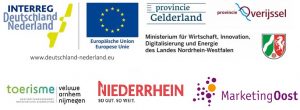 